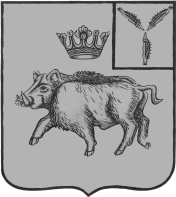 СОБРАНИЕ ДЕПУТАТОВБАЛТАЙСКОГО МУНИЦИПАЛЬНОГО РАЙОНАСАРАТОВСКОЙ ОБЛАСТИВосемьдесят второе заседание Собрания депутатовпятого созываРЕШЕНИЕот 16.06.2021 № 555 	с.БалтайОб утверждении положения о порядке назначения и проведения опроса граждан на территории Балтайского муниципального района Саратовской областиВ соответствии Федеральным законом от 06.10.2003 № 131-ФЗ «Об общих принципах организации местного самоуправления в Российской Федерации», руководствуясь статьей 18 Устава Балтайского муниципального района Саратовской области, Собрание депутатов Балтайского муниципального района Саратовской области РЕШИЛО:1.Утвердить Положение о порядке назначения и проведения опроса граждан на территории Балтайского муниципального района Саратовской области, согласно приложению.2.Настоящее решение вступает в силу со дня его обнародования.3.Контроль за исполнением настоящего решения возложить на постоянную комиссию Собрания депутатов Балтайского муниципального района по вопросам государственного строительства и местного самоуправления.Председатель Собрания депутатовБалтайского муниципального района				Н.В.МеркерГлава Балтайского муниципального района						А.А.ГруновПриложениек решению Собрания депутатов Балтайского муниципального района Саратовской областиот 16.06.2021 № 555Положение о порядке назначения и проведения опроса граждан на территории Балтайского муниципального района Саратовской области1. Общие положения1.1.Настоящее Положение разработано в соответствии с Конституцией Российской Федерации, Федеральным законом от 06.10.2003 № 131-ФЗ «Об общих принципах организации местного самоуправления в Российской Федерации», Уставом Балтайского муниципального района Саратовской области (далее – Балтайский МР), направлено на реализацию форм непосредственного осуществления населением местного самоуправления на территории Балтайского МР, регулирование порядка назначения, проведения и определение результатов опроса граждан как важного средства укрепления связи органов местного самоуправления Балтайского МР с населением, необходимого для рассмотрения вопросов местного значения, информирование населения о деятельности органов местного самоуправления и должностных лиц местного самоуправления, осуществление территориального общественного самоуправления.1.2.Опрос является формой непосредственного участия населения в осуществлении местного самоуправления.1.3.Опрос проводится для выявления мнения населения и его учета при принятии решений органами местного самоуправления и должностными лицами местного самоуправления Балтайского МР, а также органами государственной власти.1.4.В опросе граждан имеют право участвовать жители Балтайского МР, обладающие избирательным правом (далее – участники опроса). В опросе граждан по вопросу выявления мнения граждан о поддержке инициативного проекта вправе участвовать жители муниципального образования области или его части, в которых предлагается реализовать инициативный проект, достигшие шестнадцатилетнего возраста.1.5.Жители Балтайского МР участвуют в опросе непосредственно, за исключением случаев, установленных настоящим Положением. Каждый участник опроса имеет только один голос.1.6.Участие в опросе является свободным и добровольным. Никто не может быть принужден к выражению своего мнения и убеждений или отказу от них. Какие-либо прямые или косвенные ограничения прав граждан на участие в опросе в зависимости от пола, расы, национальности, происхождения, имущественного и должностного положения, отношения к религии, убеждений, принадлежности к общественным объединениям запрещаются.1.7.Подготовка, проведение и установление результатов опроса должны основываться на принципах законности, открытости, гласности, объективности, научной обоснованности, строгого письменного учета результатов опроса и возможности их проверки.1.8.Мнение граждан, выявленное в ходе опроса, носит для органов местного самоуправления и должностных лиц местного самоуправления Балтайского МР а также органов государственной власти рекомендательный характер.1.9.Опрос может проводиться на всей территории Балтайского МР или на части его территории.1.10.Для целей, указанных в пункте 1.3 настоящего Положения, опрос проводится:-по вопросам местного значения Балтайского МР, определенным Федеральным законом от 06.10.2003 № 131-ФЗ «Об общих принципах организации местного самоуправления в Российской Федерации»;-при принятии решений об изменении целевого назначения земель муниципального образования для объектов регионального и межрегионального значения.1.11.Опрос может проводиться с помощью следующих методов:-интервьюирование и (или) анкетирование в течение одного или нескольких дней с дальнейшим анализом и обобщением данных;-тайное или поименное голосование в течение одного или нескольких дней с обобщением полученных данных.Для проведения опроса граждан может использоваться официальный сайт Балтайского муниципального района области в информационно-телекоммуникационной сети «Интернет».1.12.Интервьюирование и (или) анкетирование, поименное голосование проводятся по опросным листам в пунктах проведения опроса (далее – пункт опроса) и (или) по месту жительства участников опроса. Опрос, проводимый методом тайного голосования, проводится по опросным листам только в пунктах опроса.2. Инициаторы проведения опроса граждан2.1.Инициаторами проведения опроса граждан выступают:-Собрание депутатов Балтайского муниципального района (далее – Собрание);-Глава Балтайского муниципального района;-жители муниципального района или его части, в которых предлагается реализовать инициативный проект, достигшие шестнадцатилетнего возраста, - для выявления мнения граждан о поддержке данного инициативного проекта.2.2.Опрос по вопросам изменения целевого назначения земель Балтайского МР для объектов регионального и межрегионального значения проводятся по инициативе органов государственной власти Саратовской области. 3. Порядок назначения и проведения опроса граждан3.1.Опрос граждан, проводимый по инициативе Собрания или Главы Балтайского муниципального района, назначается Собранием.3.2.В решении Собрания о назначении опроса граждан устанавливается:1)дата и сроки проведения опроса граждан;2)инициатор проведения опроса граждан;3)формулировка вопроса (вопросов), предлагаемого (предлагаемых) при проведении опроса граждан;4)методика проведения опроса граждан;5)форма опросного листа;6)минимальная численность жителей муниципального образования области, участвующих в опросе граждан;7)территория проведения опроса граждан;8)порядок и сроки формирования комиссии по проведению опроса граждан, состав, полномочия и порядок ее деятельности,9)порядок идентификации участников опроса в случае проведения опроса граждан с использованием официального сайта администрации Балтайского муниципального района в информационно-телекоммуникационной сети «Интернет».3.3.Опрос проводится не позднее трех месяцев со дня принятия решения о проведении опроса.3.4.Собрание или Глава Балтайского муниципального района информируют граждан о месте, дате, времени проведения опроса граждан и выносимом на его рассмотрение вопросе (вопросов) не менее чем за 10 дней до дня проведения опроса.4. Места проведения опроса граждан4.1.Опрос граждан проводится по населенным пунктам Балтайского МР.4.2.Опрос граждан считается правомочным, если в нем принимает участие не менее 25 процентов граждан, проживающих в населенном пункте и обладающих избирательным правом.4.3.При отсутствии кворума участников на опросе назначается проведение повторного опроса, которое проводится при любой явке населения.5. Комиссия по проведению опроса граждан5.1.В целях организации проведения опроса Собрание формирует комиссию по проведению опроса (далее - комиссия). Состав комиссии утверждается решением Собрания. В состав комиссии включаются депутаты Собрания, должностные лица администрации Балтайского муниципального района, представители органов государственной власти (в случае проведения опроса по инициативе органов государственной власти).5.2.Комиссия созывается не позднее чем на третий день после принятия решения о назначении опроса и на первом заседании избирает из своего состава председателя комиссии, заместителя председателя комиссии и секретаря комиссии.5.3.В случае проведения опроса в пунктах опроса комиссия утверждает количество и местонахождение пунктов опроса.5.4.Места нахождения комиссии и пунктов проведения опроса должны быть обнародованы не позднее чем за 10 дней до опроса.5.5.Комиссия:-организует исполнение настоящего Положения при проведении опроса;-организует оповещение жителей о вопросе (вопросах), выносимом на опрос, порядке, месте, периоде (дате) проведения опроса граждан не менее чем за 10 дней до его проведения;-оборудует участки опроса;-обеспечивает изготовление опросных списков и опросных листов;-организует проведение голосования жителей при опросе в соответствии с установленным настоящим Положением порядком;-устанавливает результаты опроса;-взаимодействует с органами местного самоуправления, общественными объединениями и представителями средств массовой информации;-осуществляет иные полномочия в соответствии с настоящим Положением.5.6.Полномочия комиссии прекращаются после подведения результатов опроса.6. Списки граждан, имеющих право на участие в опросе6.1.В список участников опроса включаются жители Балтайского МР, обладающие избирательным правом. Список составляется комиссией по улицам. В списке указываются фамилия, имя, отчество, год рождения  и адрес места жительства участника опроса.В качестве списка участников опроса может быть использован список избирателей.6.2.Список участников опроса составляется в одном экземпляре и подписывается председателем и секретарем комиссии.6.3.Дополнительное включение в список жителей, имеющих право на участие в опросе в соответствии с настоящим Положением, допускается в любое время, в том числе и в день проведения опроса.6.4.Список участников опроса составляется не позднее, чем за 10 дней до проведения опроса.6.5.В случае создания нескольких пунктов проведения опроса список участников опроса составляется по каждому пункту.7. Опросный лист7.1.В опросном листе содержится точно воспроизведенный текст вынесенного на опрос вопроса (вопросов) и указываются варианты волеизъявления голосующего словами "За" или "Против", под которыми помещаются пустые квадраты.7.2.При вынесении на опрос нескольких вопросов они включаются в один опросный лист, последовательно нумеруются и отделяются друг от друга горизонтальными линиями. Альтернативные редакции какой-либо статьи или какого-либо пункта вынесенного на опрос проекта нормативного правового акта также последовательно нумеруются.7.3.Опросный лист, применяемый для поименного голосования, должен иметь свободное место для внесения данных о голосующем.7.4.Опросный лист содержит разъяснение о порядке его заполнения. В правом верхнем углу листа ставятся подписи двух членов комиссии.8. Порядок проведения опроса и установления его результатов8.1.Опрос проводится в удобное для жителей время согласно решению Собрания.8.2.Регистрация участников опроса проводится по списку участников опроса. Открывают и ведут опрос представители комиссии в количестве не менее трех человек. 8.3.В голосовании участвуют только участники опроса, внесенные в список и зарегистрированные комиссией. Результаты голосования заносятся в протокол, который подписывается всеми членами комиссии, присутствующими на опросе.8.4.Опрос граждан считается правомочным, если в нем принимает участие не менее 25 процентов граждан, проживающих в населенном пункте и обладающих избирательным правом.8.5.При отсутствии кворума участников на опросе назначается проведение повторного опроса, которое проводится при любой явке населения.9. Тайное голосование при опросе9.1.Тайное голосование при опросе проводится в пунктах проведения опроса, где должны быть специально оборудованные места для тайного голосования и установлены ящики для голосования, которые на время голосования опечатываются. Опросный лист выдается голосующему членами комиссии по списку участников опроса. При получении опросного листа голосующий предъявляет паспорт или иной документ, удостоверяющий его личность и место жительства, и расписывается против своей фамилии в списке опроса. Заполнение паспортных данных в списке участников опроса не требуется.9.2.Опросный лист заполняется голосующим в специально оборудованном месте (кабинах или комнатах), в котором не допускается присутствие иных лиц, и опускается в ящик для голосования. Голосующий, не имеющий возможности самостоятельно заполнить опросный лист, вправе воспользоваться для этого помощью другого лица, не являющегося членом комиссии и представителем заинтересованной стороны. Фамилия этого лица указывается в списке участников опроса рядом с подписью голосующего о получении опросного листа.9.3.При голосовании участник опроса ставит любой знак в квадрате под словом "За" или "Против" в соответствии со своим волеизъявлением. Члены комиссии обеспечивают тайну голосования.9.4.В случае если голосующий считает, что при заполнении опросного листа совершил ошибку, он вправе обратиться к члену комиссии, выдававшему опросный лист, с просьбой выдать ему новый опросный лист взамен испорченного. Член комиссии выдает голосующему новый опросный лист, делая при этом соответствующую отметку в списке участников опроса против фамилии данного участника. Испорченный опросный лист погашается, о чем составляется акт.9.5.Заполненные опросные листы опускаются голосующими в ящик для голосования, который должен находиться в поле зрения членов комиссии. Число ящиков для голосования определяется комиссией.9.6.Вопрос о проведении голосования с применением переносных ящиков для голосования комиссия решает самостоятельно.9.7.Если член комиссии нарушает тайну голосования или пытается повлиять на волеизъявление участников опроса, он немедленно отстраняется от участия в ее работе. Решение об этом принимается комиссией.10. Поименное голосование при опросе10.1.Поименное голосование может проводиться по опросным листам в пунктах проведения опроса голосования либо по месту жительства участников опроса. Голосующий записывает в опросный лист свою фамилию, имя и отчество, адрес, ставит любой знак в квадрате под словом "За" или "Против" в соответствии со своим волеизъявлением и здесь же расписывается. По просьбе голосующего эти сведения может внести в опросный лист член комиссии, но ставит знак в соответствующем квадрате и расписывается сам голосующий.10.2.Данные голосования по опросному листу члены комиссии переносят в опросный список, который служит основным документом для установления результатов опроса.11. Установление результатов опроса11.1.После проведения опроса комиссия подсчитывает результаты голосования. На основании полученных результатов составляется протокол, в котором указываются следующие данные:а)формулировка вопроса, предлагаемого при проведении опроса;б)общее число граждан, имеющих право на участие в опросе;в)число граждан, принявших участие в опросе;г)число записей в опросном списке, оказавшихся недействительными; число опросных листов, признанных недействительными;д)количество голосов, поданных "За" вопрос, вынесенный на опрос;е)количество голосов, поданных "Против" вопроса, вынесенного на опрос;ж)одно из следующих решений:-признание опроса состоявшимся;-признание опроса несостоявшимся;-признание опроса недействительным;з)результаты опроса (вопрос считается одобренным, если за него проголосовало более половины участников опроса, принявших участие в голосовании).11.2.Если опрос проводился по нескольким вопросам, то подсчет голосов и составление протокола по каждому вопросу производится отдельно.11.3.Недействительными признаются записи в опросном списке, по которым невозможно достоверно установить мнение участников опроса или не содержащие данных о голосовавшем и его подписи, а также повторяющиеся записи.11.4.Недействительными признаются опросные листы неустановленного образца, не имеющие подписей двух членов комиссии, а также листы, по которым невозможно достоверно установить мнение участников опроса.11.5.Комиссия признает опрос состоявшимся, если в нем приняло участие не менее 25 % от общего числа граждан, внесенных в список участников опроса.11.6.Комиссия признает результаты опроса недействительными, если допущенные при проведении опроса нарушения не позволяют с достоверностью установить результаты голосования.11.7.Комиссия признает опрос  правомочным, если в нем принимает участие не менее 25 процентов граждан, проживающих в населенном пункте и обладающих избирательным правом.При отсутствии кворума участников на опросе назначается проведение повторного опроса, которое проводится при любой явке населения.11.8.Протокол о результатах опроса составляется в 2 экземплярах и подписывается членами комиссии. Один экземпляр протокола остается в комиссии, второй вместе с опросными списками передается в Собрание. Копии первого экземпляра могут быть представлены средствам массовой информации, местным общественным объединениям.11.9.Член комиссии, не согласный с протоколом в целом или отдельными его положениями, вправе изложить в письменной форме особое мнение, которое прилагается к протоколу. К первому экземпляру протокола прилагаются поступившие в комиссию письменные жалобы, заявления и принятые по ним решения. Заверенные копии жалоб, заявлений и принятых по ним решений прилагаются ко второму экземпляру протокола.11.10.Материалы опроса в течение всего срока полномочий представительного органа местного самоуправления хранятся в Собрание, а затем направляются на хранение в архив администрации Балтайского МР.12. Результаты опроса12.1.Результаты опроса доводятся комиссией по проведению опроса до населения через средства массовой информации и (или) публикуются на сайте Балтайского района  не позднее 10 дней со дня окончания проведения опроса.12.2.Результаты опроса учитываются при принятии решений органами местного самоуправления и должностными лицами местного самоуправления, органами государственной власти Саратовской области.12.3.В случае принятия органами местного самоуправления и должностными лицами местного самоуправления решений, противоречащих результатам опроса, указанные органы обязаны в течение 10 дней после принятия решения довести через средства массовой информации до населения и (или) опубликовать на официальном сайте администрации Балтайского муниципального района причины принятия такого решения.13. Финансовое обеспечение проведения опроса13.1.Финансирование мероприятий, связанных с подготовкой и проведением опроса граждан, осуществляется за счет средств местного бюджета Балтайского муниципального района при проведении опроса граждан по инициативе органов местного самоуправления области или жителей Балтайского муниципального района.14. Заключительные положения14.1.Лица, путем насилия, подкупа, угроз, подлога документов или иным способом препятствующие свободному осуществлению гражданином Российской Федерации права на участие в опросе либо работе комиссии или членов комиссии, несут ответственность в соответствии с действующим законодательством.